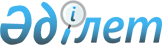 О приостановлении действия решения маслихата Зыряновского района от 26 июня 2017 года № 19/8-VI "Об утверждении норм образования и накопления коммунальных отходов, тарифов на захоронение твердых бытовых отходов по Зыряновскому району"
					
			Утративший силу
			
			
		
					Решение маслихата района Алтай Восточно-Казахстанской области от 12 апреля 2019 года № 47/13-VI. Зарегистрировано Департаментом юстиции Восточно-Казахстанской области 17 апреля 2019 года № 5862. Утратило силу - решением маслихата района Алтай Восточно-Казахстанской области от 24 июня 2020 года № 68/2-VI
      Сноска. Утратило силу - решением маслихата района Алтай Восточно-Казахстанской области от 24.06.2020 № 68/2-VI (вводится в действие по истечении десяти календарных дней после дня его первого официального опубликования).

      Примечание РЦПИ.

      В тексте документа сохранена пунктуация и орфография оригинала.
      В соответствии с подпунктом 15) пункта 1 статьи 6 и пунктом 4 статьи 7 Закона Республики Казахстан от 23 января 2001 года "О местном государственном управлении и самоуправлении в Республике Казахстан", статьей 46 Закона Республики Казахстан от 6 апреля 2016 года "О правовых актах", приказом Министра энергетики Республики Казахстан от 15 октября 2018 года № 409 "О внесении изменений в приказ Министра энергетики Республики Казахстан от 25 ноября 2014 года № 145 "Об утверждении Типовых правил расчета норм образования и накопления коммунальных отходов" (зарегистрировано в Реестре государственной регистрации нормативных правовых актов за № 10030), маслихат района Алтай РЕШИЛ:
      1. В связи с внесением изменений в правила расчета норм образования и накопления коммунальных отходов, приостановить действие решения маслихата Зыряновского района от 26 июня 2017 года № 19/8-VI "Об утверждении норм образования и накопления коммунальных отходов, тарифов на захоронение твердых бытовых отходов по Зыряновскому району" (зарегистрировано в Реестре государственной регистрации нормативных правовых актов за № 5149, опубликовано в Эталонном контрольном банке нормативных правовых актов Республики Казахстан в электронном виде 7 августа 2017 года), до приведения его в соответствие с действующим законодательством Республики Казахстан и принятия решения на сессии маслихата района Алтай.
      2. Настоящее решение вводится в действие по истечении десяти календарных дней после дня его первого официального опубликования.
					© 2012. РГП на ПХВ «Институт законодательства и правовой информации Республики Казахстан» Министерства юстиции Республики Казахстан
				
      Председатель сессии

Л. Синицына

      Секретарь маслихата района Алтай

Л. Гречушникова
